ST. LUKE’S ANGLICAN Church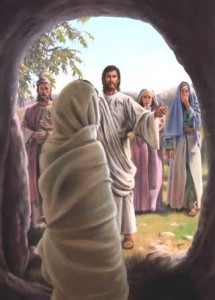 Sunday ServiceOctober 31, 2021, at 10:00 a.m. The Rev. Robert MontgomeryPriest–in-Chargerob.montgomery@anglican.nb.ca / (506) 608-1772    Facebook: https://www.facebook.com/StLukesGP                         Website: http://www.stlukesgp.caReadings:  Isaiah 25: 6-9                        Psalm 24                     Revelations 21: 1-6a             John 11: 32-44 St. Luke’s NewsINTERCESSIONS: Anglican Communion: The Episcopal / Anglican Province of Alexandria. Archbishop Linda Nicholls, Anglican Church of Canada. Ecclesiastical Province of Rupert’s Land, Archbishop Gregory Kerr-Wilson and the Provincial CouncilBishop McAllister College, in Uganda, fellow missionaries, teachers, volunteers. The Diocese of Ho, Companion Diocese of the Diocese of FrederictonFredericton, Archbishop David Edwards, retired Bishops Claude, William and George, and their families. Camp Medley and Camp Brookwood, Threshold Ministries, The Anglican Diocese of Yukon: our retired clergy, and our fellow Anglicans: Shediac, the Ven. Brent Ham; Upper Kennebecasis, the Rev. Daniel McMullen; Gondola Point, the Rev. Rob Montgomery, and his familyGondola Point: Hymn Tortins          Parish family: Darryl and Rosemarie Kingston and their family                     Parish Ministry: event convening committee and stewardship. Community Needs: those without work, food, or shelter, and those who serve and care for them. Pray also for those who are travelling.Shut-Ins, especially if due to COVID-19.Sick: Flora, Katie, Lori, Shawn, Wanda., James F, Travis B., Jack D., James F., Isaac D. Doreen E., John E., Lisa G., Sheila H., Calvin M., Malcolm M., David S., Keaton S., John W., Wendy W., and any others we have been asked to include in our prays…Thanksgiving: Family, Friends and CommunityToday is Food Basket Sunday, the last Sunday of the month and we are thankful for the donations to the KV Food Basket.  Today is also Birthday Sunday:Happy birthday to you.To our Lord be true. May God's love and blessings, 		Rain down upon you.Work continues on our Building Restoration Project and will continue throughout this Fall. Stay tuned for more updates on our Building Restoration Project progress and funds raised towards it so far. Restoration of St. Luke’s Anglican Church:Funds needed: $ 62,500.00.                Funds on hand:  $ 20,603.22      Parish Mission Outreach: For the next few Sundays, we are collecting boxes of “Cheerios” Cereal for an Elementary School Breakfast Program. Non-name brand is acceptable if there are no nuts (peanuts, peanut oil) in the ingredients or facilities in which they are made. Again, we will collect them at the church and then deliver them to the school.Quarters for A Kilometer: We will be collecting quarters ($0.25) for the distance of a kilometer for the Church Restoration Fund. There will be a container at the back table for the quarters.Safe Church Trainer and Renewals: Please note a new online safe church training platform has been developed to allow the Diocese to better track who has taken the training, as well as working to make the training more relevant, accessible, and simple to complete. The new training should take roughly 30-45 minutes and the Diocese would sincerely appreciate all feedback that you can provide on the entire process to ensure this is the ideal system to roll out to the diocese. Please contact Donna Dobbin for your training, thank you.Upcoming Events: Nov. 20/21 PORK LOIN TAKE-OUT SUPPER: St. Augustine’s will be having a pork loin take-out supper on Sat Nov 20th. Also on the menu will be potatoes, peas, carrots, gravy, roll and carrot cake for dessert. Cost is $15 per person. Please call Art Scott at 849-2430 for ticketsNov. 23/21 Ham and Corn Chowder lunch at ST. LUKE’S ANGLICAN CHURCH, St. Luke's Parish Hall, 12 Quispamsis Road, Quispamsis.; tickets must be paid for in advance. Don’t delay - only 100 tickets will be sold! Pick-up is from 11:30 to 12:30. For more information or tickets please call 849-9551.Mission Visionary Group - Further details to follow by speaking to the Rev. Rob Montgomery.St. Luke’s A.C.W. will be on holding their meeting on Monday in the hall starting at 10:00 a.m.,The Rev. Montgomery leads St. Luke’s Parish Bible Study online on Tuesdays at 3:00 pm. Please contact Rev. Rob for further instructions.We are collecting refundable items from the parish for the Restoration Fund for the Church. If you have any you would like picked up, you may call Terry and Susan Sleep at 847-7609, or Darryl. On this website is also St. Luke's Blog, posting of our Orders of Service and Sermons for Sundays, as well as other resources for us from time to time. Feel free to explore and spread the news if you can.We must continue to meet our monthly expenses too while we are unable to come to our church to meet at times for worship and fellowship. Since all worship services, meetings, and events at our church has been put on hold at times, for the time being, our bulletin has changed. As the situation changes, activities will begin to be re-schedule. Please contact Terry Sleep at 847-7609. He is our Parish E-offering Representative or by mail to St. Luke’s Anglican Church, 12 Quispamsis Road, Quispamsis, New Brunswick, E2E 1M2 or e-transfer. Please contact Terry Sleep at 847-7609 for further information or instructions, thank you. 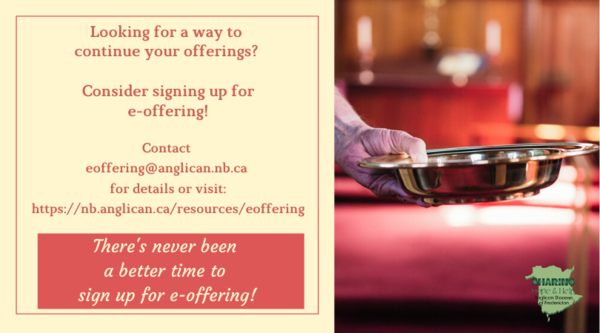 St. Luke’s is in the process of raising Funds for Restoration repairs of St. Luke’s Anglican Church with the matching of fund coming from a grant we have applied for from the Federal Government. White envelopes for this may be found on the entry table. If you have any questions, please speak with Rev. Rob Montgomery, Rosemarie Kingston, or Terry Sleep. They can help you. Many of you received the e-news from Gisele McKnight, Diocesan Communications Officer. It contains messages from the Bishop concerning the coronavirus and the resulting procedural changes and cancellations that have been put in place. Bishop David’s message contains links to his earlier messages on the coronavirus, as well as to prayers, on-line worship services and the Book ofCommon Prayer. If you did not receive e-news, it may be found at https://nb.anglican.ca/newsletters/102/display  A call to prayer has been issued and details may be found in e-news. As well, you can keep up with Diocesan events at https://nb.anglican.ca/ WOODWORKING GROUP: The woodworking group at St. Augustine’s is on-going most days of the week. They welcome new ideas for seasonal craft projects. Please contact Kevin Tupper for more information or if you are interested in joining.Trinity Church Columbarium the Trinity Columbarium is located inside the Germaine Street entrance at Trinity Anglican Church in Saint John, NB. This beautiful, historical church provides a place of remembrance for families wanting that connection with the church. There are various niche sizes (individual, couples, and family) available for purchase. Inquiries can be directed to the Trinity Parish office at (506) 693-8558 or email: trinsj@nb.aibn.com                                                                                                                                       E - News wants subscribere-News is the best way to keep up to date on what is going                                                                                       on in the diocese           Click here to subscribe.THE ANGLICAN JOURNAL AND THE NEW BRUNSWICK ANGLICAN: If you are not currently receiving the Anglican Journal and the New Brunswick Anglican and would like to, there are two ways to subscribe: 1. On-line at https://www.anglicanjournal.com/newsubscription/ checking off that you want the Diocesan paper called "Fredericton - New Brunswick Anglican" in the drop-down menu to accompany your subscription to the Anglican Journal, or 2. E-mail circulation@national.anglican.ca indicating that you would like to receive both the Anglican Journal and the New Brunswick Anglican. Include the name of your parish and the Diocese.                     Donnie BrittenKen Mason                     Charles LeeDeborah McRaePeggy Odell